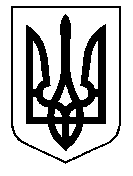 ТАЛЬНІВСЬКА РАЙОННА РАДАЧеркаської областіР  І  Ш  Е  Н  Н  Я21.12.2018                                                                                        № 30-13/VІІПро затвердження технічної документації з нормативної грошової оцінки земельної ділянки площею 6,0000 га, яка надана в користування на умовах оренди ФГ «Турчак С», для ведення товарного сільськогосподарського виробництва та розміщена в адмінмежах Лісівської сільської ради, за межами населеного пунктуВідповідно до статті 10 Земельного кодексу України та пункту 21 частини 1 статті 43, статті 59 Закону України «Про місцеве самоврядування в Україні», статті 23 Закону України «Про оцінку земель», Методики нормативно-грошової оцінки земель сільськогосподарського призначення, затвердженої постановою Кабінету Міністрів України № 831 від 16.11.2016, розглянувши клопотання голови ФГ «Турчак С» та технічну документацію з нормативної грошової оцінки земельної ділянки площею 6,0000 га, розроблену ТОВ «Земельно-кадастрове бюро», враховуючи позитивний висновок державної експертизи землевпорядної документації від 23.10.2018 року № 1684-18, районна рада  ВИРІШИЛА:          1. Затвердити технічну документацію з нормативної грошової оцінки земельної ділянки площею – 6,0000 га, яка надана в користування на умовах оренди ФГ «Турчак С», для ведення товарного сільськогосподарського виробництва, із земель державної власності, яка відноситься до категорії земель - землі сільськогосподарського призначення, вид сільськогосподарських угідь – рілля, за адресою: Черкаська область, Тальнівський район, адмінмежі Лісівської сільської ради, за межами населеного пункту.Взяти до відома, що:2.1. Вартість земельної ділянки з урахуванням коефіцієнта індексації 1,000 на дату оцінки 11 вересня 2018 року становить 205 512,45 грн. (двісті п’ять тисяч п’ятсот дванадцять гривень) 45 копійок.    2.2. Кадастровий номер земельної ділянки 7124085800:01:001:0988.3. Технічну документацію з нормативної грошової оцінки земельної ділянкипередати на зберігання у Відділ у Тальнівському районі Головного управління Держгеокадастру у Черкаській області.4. Контроль за виконанням рішення покласти на постійну комісію районної ради з питань агропромислового розвитку та природних ресурсів.Голова районної ради                                                                            В. Любомська